EVALVACIJA IN ANALIZA DELA NA DOMU_ 4.. TEDENV razpredelnici naj OTROK sproti odkljuka naloge, ko jih opravi. Če je možno, sproti ali do konca vikenda rešene naloge pripnite v datoteko Google Drive 3.c, fotografije, kako dela, pa po starem v Google Photo.Tudi ta četrtek, 9. 4. 2020, doma izvedi čisto pravi naravoslovni  dan. Veliko veselja ob učenju ti želim!                                         učiteljica Mateja                                                                                                  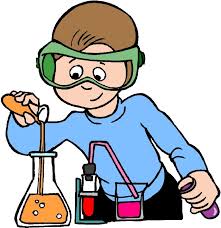   Prilagojeno v skladu s poročanjem staršev.*Opombe ali analizo dela lahko zapišeš tudi tu:Ime in priimek: Ime in priimek: Ime in priimek: Ime in priimek: PREDMETSNOVOPRAVLJENO (obkljukaj)OPOMBE*(težko, lahko, zanimivo, enostavno, moram bolj utrditi,…)NDPOSKUSI- priprava, izvedba in zapis(lahko posnetek, zapis tudi!)MATUtrjevanje poštevankeMATZakon o združevanjuMATŠtevilski izrazi- seštevanjeMATŠtevilski izrazi- odštevanjeSLJMedved in klavirSLJUtrjevanje končnih ločilŠPOFitnes MonopolyŠPOTvoji trenutki 4. tedenGUMPesem in ples Metuljlahko namesto ena ŠPO